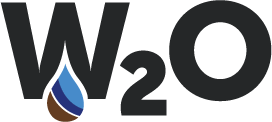 131 Port Watson Street, Cortland New York 13045Email: w2oregistrations@outlook.com     Fax: 607-753-1479     Phone: 607-753-1477We are pleased to announce we will be conducting aGrade A Lab CourseContact Hours DOH        	   Contact Hours DECThis course is a total of 6.5 hours. Classes start at 8:00 AM and end around 3:30 PM.Fee is $125.00 per attendee and includes class materials and refreshments. Please email or fax this form to W2O in order to reserve your seat.W2O would be happy to provide you with a list of accommodations if you will need to stay in the Cortland County area while attending this course.Course Date: April 5, 2024Registration FormName:									NYSDOH #				Organization:								NYSDEC #				Billing Address:												E-mail:									Phone #				Credit Card # 													Expiration Date: 					 			3-Digit Code (from back)			Payment:  $125.00	[  ] Check		[  ] Cash	   [  ] Voucher            [  ] Credit Card